Introducing the Group Studies for New ChristiansBy Dave Batty	Course #3 of Basic Teacher Training for the Group Studies for New ChristiansOverview of the Christian Discipleship training given to our studentsGroup Studies for New Christians (GSNC)Personal Studies for New Christians (PSNC)Other special classes—Evangelism, AIDS, Emotional Dependency, etc.12 Month overviewGSNC	1 ½ -2 hours a day, 5 days a weekPSNC 	2 hours a day, 5 days a weekGSNC 	First 4 monthsContinue with Training Phase Group StudiesPSNC 	Entire programSuggested Teaching Sequence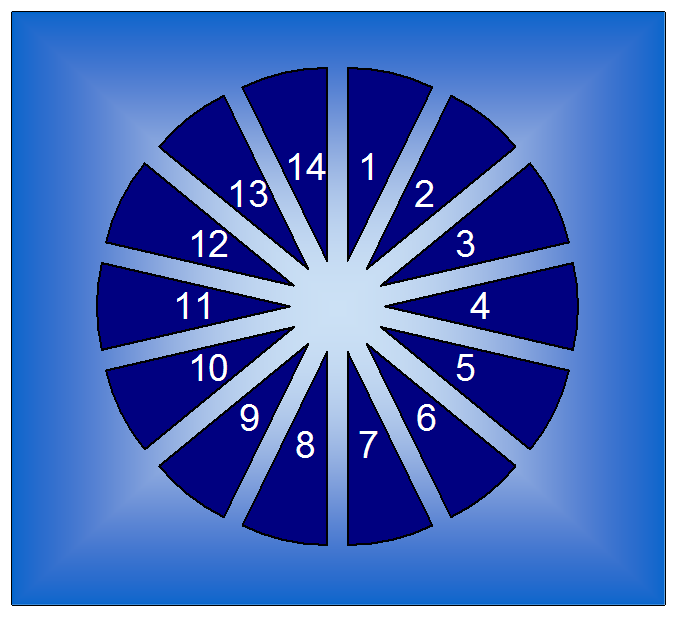 1.	How Can I Know I'm a Christian?2.	A Quick Look at the Bible3.	Attitudes4.	Temptation5.	Successful Christian Living 6.	Growing Through Failure7.	Christian Practices 8.	Obedience to God9.	Obedience to Man10.	Anger and Personal Rights11.	How to Study the Bible12.	Love and Accepting Myself13.	Personal Relationships with Others14.	Spiritual Power and the SupernaturalPrimary Goals for each GSNC course
Introduce ___________ Biblical principles for ______ for new Christians (milk, not meat)Start them on the path to personal _____________________________Provide broad ________________________ for Christian livingDifference between felt needs and unfelt needs/ Heart issues vs Head issuesFelt need courses(Heart issues) such as Anger & Personal Rights, Attitudes, Temptation,alternate with unfelt need courses (Head issues), How to Study the Bible, Successful Christian Living.Materials for each GSNC courseTeacher’s ManualStudent ManualStudy GuideTestCourse Certificate Benefits of the GSNC approach to teaching________________________ peer pressureTeacher can organize it and carry it out as plannedProvides ________________________ feedbackStudents interact with questions and learning activitiesSome subjects are best covered in a _______ setting—anger, attitudes, friendships, etc.Possible Limitations of the GSNC approach to teachingOften is _________________________ communicationCan hinder real learningCan be _____________________It’s hard for some students to be open with strangersOpens people up to ____________________________Students are at different levels of spiritual ____________________________The immediate needs of a student may be different from the class currently being taughtNew students coming in _________________ the timeStructure of each GSNC courseMost designed for 5 class sessionsEach lesson has a Key Biblical Truth and a Key VerseEach lesson ends with a personal applicationScripture memorizationClass Assignment ListLesson Plans in the Teacher’s ManualKey Biblical Truth and a 	Key VerseLesson Warm-up activitySpecific activities and instructions for 
covering each part of the lessonPersonal ApplicationAssignmentsPossible Problems with teaching the GSNC coursesDo not feel compelled to cover ________________ in the lesson plan or student manualDo not simply ______________ the student manualDon’t drive a dump truck to class!Apply in your _____________ life what you are teachingIntroducing Teachers to the Group Studies for New ChristiansThis book gives additional information on teaching the GSNC coursesHas the 2 versions of the Final Exam for the entire GSNC seriesFinal test answer keysCertificate of AchievementStudent Test RecordGrading Student AssignmentsMake grading a ______________ priority in your schedule.What is the _____________________ of the homework assignments, quizzes, and test?Importance of _____________________ commentsTrack their progress on the Student Record SheetTests in the GSNCDon’t tell your students _____________________________ that will be on the test.Introduce the next course to be 	taught on the day of the test.Course certificateFinal test for entire GSNC seriesFor further studyTeaching to Change Lives, by Howard HendricksCreative Bible Teacher, by Lawrence Richards & Gary BredfeldtQuestions for discussionContact Information:  www.Globaltc.org        www.iTeenChallenge.org